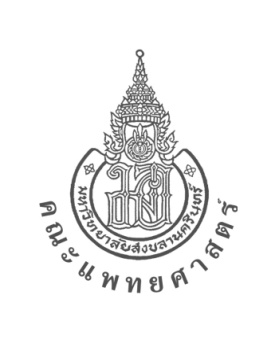 ใบแสดงความจำนงร่วมบริจาค วันที่………. เดือน…….......…..................…….. พ.ศ. ………….....…......……ชื่อ-สกุล (ในการออกใบอนุโมทนาบัตร)................................................................................................ที่อยู่ / หมู่บ้าน……………………..………. เลขที่…........….. ตรอก / ซอย……………................………ถนน……………………….......................………ตำบล / แขวง………..................……………………. อำเภอ / เขต……………………….......……..…… จังหวัด……………........…...............……………....รหัสไปรษณีย์…………………โทรศัพท์บ้าน………………………...โทรศัพท์มือถือ……………….………มีความประสงค์บริจาคเงินจำนวน……………………....…บาท  (..........................................................)ชื่อกองทุนบริจาคเข้าทุนมูลนิธิโรงพยาบาลสงขลานครินทร์ “เพื่อสมทบทุนการศึกษาของนักศึกษาไทย 
ณ Harvard T.H. Chan School of Public Health” ในเมืองบอสตัน แมสซาซูเสตส์ ประเทศสหัรัฐอเมริกาวิธีบริจาคบริจาคเป็นเงินสด : 
สำนักงานมูลนิธิโรงพยาบาลสงขลานครินทร์ บริเวณชั้น 1 อาคารโรงพยาบาลสงขลนครินทร์เลขที่ 15 ถ. กาญจนวนิช ต. หาดใหญ่ อ. หาดใหญ่ จ. สงขลา 90110โทรศัพท์ 074 - 451599 , 082 - 8311122วันจันทร์ - ศุกร์ : 08.00 - 17.00 น.วันเสาร์ : 08.30 - 12.00 น. โอนเงิน : ธนาคารกรุงเทพ สาขามหาวิทยาลัยสงขลานครินทร์ 
ชื่อบัญชี THE KING OF THAILAND BIRTHPLACE FOUNDATION
เลขที่บัญชี : โทรหรืออีเมลล๎ ขอข้อมูลเลขบัญชีแจ้งการโอนเงินโทรศัพท์. 074 - 451599 / 074 - 451169Fax. 074 - 212900 Email : inter@medicine.psu.ac.th Facebook : มูลนิธิโรงพยาบาลสงขลานครินทร์ 